	Straż Miejska w Białymstoku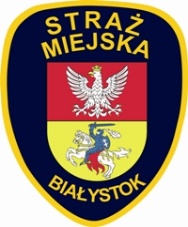 ul. Składowa 11, 15-399 BiałystokBiałystok, dnia 21 listopada 2023 r.Nr postępowania: SM.AL.RAT.2711-3/23SPECYFIKACJA WARUNKÓW ZAMÓWIENIA(zwana dalej „SWZ”)w postępowaniu o udzielenie zamówienia publicznego, którego przedmiotem jest:„Sukcesywna dostawa paliwa do samochodów służbowych Straży Miejskiej w Białymstoku”NAZWA ORAZ ADRES ZAMAWIAJĄCEGOStraż Miejska w Białymstokuul. Składowa 11, 15-399 Białystoknumer tel.: +48 85 869 67 50adres poczty elektronicznej: zamowienia.sm@um.bialystok.pladres strony internetowej prowadzonego postępowania:https://platformazakupowa.pl/pn/strazmiejska_bialystokadres strony internetowej, na której udostępniane będą zmiany i wyjaśnienia treści SWZ oraz inne dokumenty zamówienia związane z postepowaniem o udzielenie zamówienia: https://platformazakupowa.pl/pn/strazmiejska_bialystok	TRYB UDZIELENIA ZAMÓWIENIANiniejsze postępowanie o udzielenie zamówienia publicznego prowadzone jest w trybie podstawowym, na podstawie art. 275 pkt 1 ustawy z dnia 11 września 2019 r. Prawo zamówień publicznych (Dz. U. z 2023 r. poz. 1605 z późn. zm.), zwanej dalej „ustawą Pzp”. 	Zamawiający nie przewiduje wyboru najkorzystniejszej oferty z możliwością prowadzenia negocjacji. 	Szacunkowa wartość przedmiotowego zamówienia nie przekracza progów unijnych, o jakich mowa w art. 3 ustawy Pzp.  OPIS PRZEDMIOTU ZAMÓWIENIAPrzedmiotem zamówienia jest sukcesywna dostawa oleju napędowego ON i benzyny bezołowiowej Pb 95, zwanych dalej „paliwem”, do samochodów służbowych Straży Miejskiej w Białymstoku w systemie sprzedaży bezgotówkowej przy użyciu kart paliwowych (identyfikatorów), w ilościach stosownie do potrzeb Zamawiającego.	Nazwy i kody zamówienia według Wspólnego Słownika Zamówień (CPV): 09134100–8 olej napędowy09132100–4 benzyna bezołowiowaPrzewidywane zapotrzebowanie na zakup paliwa:olej napędowy ON – szacunkowo maksymalnie do 28 000 litrów.benzyna bezołowiowa Pb 95 – szacunkowo maksymalnie do 3 000 litrów.Zamawiający zastrzega sobie prawo zmniejszenia lub zwiększenia ilości nabywanego paliwa w każdym asortymencie. Zmiana ilości zamawianego paliwa nie powoduje dla Zamawiającego żadnych konsekwencji prawno-finansowych i nie będzie stanowiła zmiany umowy.Określone w ust. 3 ilości paliwa są wielkościami orientacyjnymi, szacowanymi na podstawie zużycia paliwa w roku poprzednim oraz przewidywanego zapotrzebowania na okres 12 miesięcy. Zamawiający zastrzega, iż wyżej wskazane ilości są ilościami maksymalnymi, jakie Zamawiający planuje zakupić. Ponadto Zamawiający zastrzega, że w trakcie trwania niniejszej umowy wykorzysta co najmniej 70% wartości brutto przedmiotu zamówienia wskazanego w § 3 ust. 1 projektu umowy stanowiącego Załącznik nr 5 do SWZ. Pozostałe 30% wartości brutto przedmiotu zamówienia może zostać wykorzystane w zależności od bieżącego zapotrzebowania Zamawiającego bez prawa Wykonawcy do zgłoszenia jakichkolwiek roszczeń finansowych z tego tytułu, w tym kar, odszkodowań lub innych należności w toku realizacji umowy zawartej w wyniku zamówienia publicznego.Tankowanie paliwa będzie odbywało się stacjach paliw, którymi dysponuje Wykonawca, bezpośrednio do zbiorników samochodów służbowych Zamawiającego. Zamawiający nie przewiduje magazynowania paliwa we własnych zbiornikach.Zamawiający wymaga, aby Wykonawca w czasie realizacji zamówienia gwarantował możliwość całodobowego tankowania paliwa z dystrybutora przez 7 dni w tygodniu na minimum jednej stacji znajdującej się w granicach administracyjnych miasta Białegostoku.Zamawiający wymaga, aby Wykonawca ponosił wszelkie koszty związane z wprowadzeniem                     i obsługą kart paliwowych przez cały okres obowiązywania umowy.Wykonawca przez cały okres obowiązywania umowy zobowiązany jest posiadać wymagane uprawnienia (koncesję) do wykonywania działalności gospodarczej w zakresie obrotu paliwami ciekłymi objętymi niniejszym zamówieniem, zgodnie z art. 32 ust. 1 pkt 4 ustawy z dnia 10 kwietnia 1997 r. Prawo energetyczne (Dz. U. z 2022 r. poz. 1385,  ze zm.).Wykonawca zobowiązuje się dostarczać paliwo spełniające wszystkie wymogi aktualnie obowiązujących norm technicznych i jakościowych, w szczególności tych określonych w Polskich Normach przenoszących europejskie normy zharmonizowane (PN-EN 228 dla E95 i PN-EN 590 dla ON) oraz określone w Rozporządzeniu Ministra Gospodarki z dnia 9 października 2015 r.                    w sprawie wymagań jakościowych dla paliw ciekłych (Dz. U. z 2023 r., poz. 1314 ze zm.). Rozwiązania równoważne: jeżeli Zamawiający w opisie przedmiotu zamówienia wskazuje znaki towarowe, patenty lub miejsce pochodzenia, a także normy, aprobaty techniczne oraz systemy odniesienia, dopuszcza zaoferowanie rozwiązań równoważnych opisanym, pod warunkiem zachowania przez Wykonawcę minimalnych parametrów technicznych, jakościowych, funkcjonalnych itd. Dokumentem potwierdzającym wydanie paliwa będzie zbiorcza asygnata rozchodowa lub wydruk z terminala, zawierający co najmniej: adres stacji paliw, datę i godzinę tankowania, numer rejestracyjny samochodu, rodzaj i ilość pobranego paliwa, wartość pobranego paliwa.Rozliczenie Zamawiającego z Wykonawcą będzie następować na koniec każdego miesiąca kalendarzowego.Płatność z tytułu realizacji przedmiotu zamówienia nastąpi przelewem, w terminie 21 dni od daty otrzymania przez Zamawiającego prawidłowo wystawionej faktury VAT wraz z dołączonym dokumentem potwierdzającym wydanie paliwa w danym miesiącu, o którym mowa w pkt 12.Wykonawca będzie zobowiązany zrealizować zamówienie na zasadach i warunkach opisanych                  w projekcie umowy stanowiącym Załącznik nr 5 do SWZ.	Zamawiający nie dopuszcza składania ofert częściowych.Zamawiający nie dokonuje podziału zamówienia na części. Przedmiot zamówienia ma jednorodny charakter, a ze względów organizacyjnych, technicznych oraz celowościowych nie może zostać podzielony. Prawidłową i płynną realizację dostaw paliw – oleju napędowego ON i benzyny bezołowiowej 95 do samochodów służbowych Straży Miejskiej w Białymstoku gwarantuje realizacja przez tego samego Wykonawcę. Brak podziału zamówienia na części nie zakłóca konkurencyjności i nie   ogranicza możliwości uzyskania zamówienia   przez   małe i średnie przedsiębiorstwa.	Zamawiający nie dopuszcza składania ofert wariantowych.Zamawiający nie przewiduje udzielania zamówień, o których mowa w art. 214 ust. 1 pkt 7 i 8.	Zamawiający nie przewiduje aukcji elektronicznej.	Zamawiający nie przewiduje złożenia ofert w postaci katalogów elektronicznych.	Zamawiający nie prowadzi postępowania w celu zawarcia umowy ramowej.	Zamawiający nie zastrzega możliwości ubiegania się o udzielenie zamówienia wyłącznie przez wykonawców, o których mowa w art. 94 Pzp.INFORMACJA O PRZEDMIOTOWYCH ŚRODKACH DOWODOWYCHZamawiający nie przewiduje uzupełnienia przedmiotowych środków dowodowych.TERMIN WYKONANIA ZAMÓWIENIAWykonawca zobowiązany jest zrealizować przedmiot zamówienia w terminie 12 miesięcy (od dnia 01.01.2024 r. do dnia 31.12.2024 r.), sukcesywnie wg bieżących potrzeb Zamawiającego.	PODSTAWY WYKLUCZENIA Z POSTĘPOWANIAZ postępowania wyklucza się Wykonawców w przypadkach określonych w art. 108 ust. 1 ustawy Pzp. Zamawiający przewiduje wykluczenie Wykonawcy na podstawie art. 109 ust. 1 pkt 4 ustawy Pzp.Na podstawie art. 7 ust. 1 ustawy 13 kwietnia 2022 r. o szczególnych rozwiązaniach w zakresie przeciwdziałania wspieraniu agresji na Ukrainę oraz służących ochronie bezpieczeństwa narodowego (Dz. U. 2023 r. poz.  1497 ze zm.), zwanej dalej „ustawą sankcyjną”, z postępowania  o udzielenie zamówienia publicznego lub konkursu prowadzonego na podstawie ustawy Pzp wyklucza się również:wykonawcę oraz uczestnika konkursu wymienionego w wykazach określonych                                           w rozporządzeniu 765/2006 i rozporządzeniu 269/2014 albo wpisanego na listę na podstawie decyzji w sprawie wpisu na listę rozstrzygającej o zastosowaniu środka, o którym mowa w art. 1 pkt 3 ustawy sankcyjnej;wykonawcę oraz uczestnika konkursu, którego beneficjentem rzeczywistym w rozumieniu ustawy z dnia 1 marca 2018 r. o przeciwdziałaniu praniu pieniędzy oraz finansowaniu terroryzmu (Dz. U. z 2022 r. poz. 593 ze zm.) jest osoba wymieniona w wykazach określonych w rozporządzeniu 765/2006 i rozporządzeniu 269/2014 albo wpisana na listę lub będąca takim beneficjentem rzeczywistym od dnia 24 lutego 2022 r., o ile została wpisana na listę na podstawie decyzji w sprawie wpisu na listę rozstrzygającej o zastosowaniu środka, o którym mowa w art. 1 pkt 3 ustawy sankcyjnej;wykonawcę oraz uczestnika konkursu, którego jednostką dominującą w rozumieniu art. 3 ust. 1 pkt 37 ustawy z dnia 29 września 1994 r. o rachunkowości (Dz. U. z 2021 r. poz. 217 ze zm.), jest podmiot wymieniony w wykazach określonych w rozporządzeniu 765/2006                                           i rozporządzeniu 269/2014 albo wpisany na listę lub będący taką jednostką dominującą od dnia 24 lutego 2022 r., o ile został wpisany na listę na podstawie decyzji w sprawie wpisu na listę rozstrzygającej o zastosowaniu środka, o którym mowa w art. 1 pkt 3 ustawy sankcyjnej.Wykonawca nie podlega wykluczeniu w okolicznościach określonych w art. 108 ust. 1 pkt 1, 2 i 5 lub art. 109 ust. 1 pkt 4, ustawy Pzp, jeżeli udowodni Zamawiającemu, że spełnił łącznie przesłanki określone w art. 110 ust. 2 ustawy Pzp, a mianowicie:naprawił lub zobowiązał się do naprawienia szkody wyrządzonej przestępstwem, wykroczeniem lub swoim nieprawidłowym postępowaniem, w tym poprzez zadośćuczynienie pieniężne; wyczerpująco wyjaśnił fakty i okoliczności związane z przestępstwem, wykroczeniem lub swoim nieprawidłowym postępowaniem oraz spowodowanymi przez nie szkodami, aktywnie współpracując odpowiednio z właściwymi organami, w tym organami ścigania, lub Zamawiającym;podjął konkretne środki techniczne, organizacyjne i kadrowe, odpowiednie dla zapobiegania dalszym przestępstwom, wykroczeniom lub nieprawidłowemu postępowaniu, w szczególności: zerwał wszelkie powiązania z osobami lub podmiotami odpowiedzialnymi za nieprawidłowe postępowanie Wykonawcy, zreorganizował personel, wdrożył system sprawozdawczości i kontroli, utworzył struktury audytu wewnętrznego do monitorowania przestrzegania przepisów, wewnętrznych regulacji lub standardów, wprowadził wewnętrzne regulacje dotyczące odpowiedzialności i odszkodowań za nieprzestrzeganie przepisów, wewnętrznych regulacji lub standardów.Zamawiający oceni, czy podjęte przez Wykonawcę czynności są wystarczające do wykazania jego rzetelności, uwzględniając wagę i szczególne okoliczności czynu Wykonawcy, a jeżeli uzna, że nie są wystarczające, wykluczy Wykonawcę.INFORMACJA O WARUNKACH UDZIAŁU W POSTĘPOWANIU O UDZIELENIE ZAMÓWIENIAO udzielenie zamówienia mogą ubiegać się Wykonawcy, którzy nie podlegają wykluczeniu na zasadach określonych w Rozdziale VI SWZ, oraz spełniają określone przez Zamawiającego warunki udziału w postępowaniu.	O udzielenie zamówienia mogą ubiegać się Wykonawcy, którzy spełniają warunki dotyczące:	zdolności do występowania w obrocie gospodarczym: Zamawiający nie stawia warunku w powyższym zakresie.	uprawnień do prowadzenia określonej działalności gospodarczej lub zawodowej, o ile wynika to z odrębnych przepisów: Warunek ten zostanie uznany za spełniony jeśli Wykonawca wykaże, że posiada uprawnienia niezbędne do wykonywania działalności w zakresie objętym przedmiotem zamówienia, tj. posiada aktualną koncesję uprawniającą do wykonywania działalności gospodarczej w zakresie obrotu paliwami, zgodnie z art. 32 ust. 1 pkt 4 ustawy z dnia             10 kwietnia 1997 r. Prawo energetyczne (Dz. U. z 2022 r. poz. 1385, ze zm).	sytuacji ekonomicznej lub finansowej:Zamawiający nie stawia warunku w powyższym zakresie.	zdolności technicznej lub zawodowej: Warunek ten zostanie uznany za spełniony jeśli Wykonawca wykaże, że dysponuje co najmniej jedną stacją paliw położoną w granicach administracyjnych miasta Białystok, zapewniającą możliwość całodobowego tankowania oleju napędowego ON i benzyny bezołowiowej Pb 95 z dystrybutora przez 7 dni w tygodniu.	Zamawiający, w stosunku do Wykonawców wspólnie ubiegających się o udzielenie zamówienia, w odniesieniu do warunku dotyczącego zdolności technicznej lub zawodowej – dopuszcza łączne spełnianie warunku przez Wykonawców.  POLEGANIE NA ZASOBACH INNYCH PODMIOTÓW	Wykonawca może w celu potwierdzenia spełniania warunków udziału w postępowaniu polegać na zdolnościach technicznych lub zawodowych podmiotów udostępniających zasoby, niezależnie od charakteru prawnego łączących go z nimi stosunków prawnych.Wykonawca, który polega na zdolnościach lub sytuacji podmiotów udostępniających zasoby, składa, wraz z ofertą, zobowiązanie podmiotu udostępniającego zasoby do oddania mu do dyspozycji niezbędnych zasobów na potrzeby realizacji danego zamówienia lub inny podmiotowy środek dowodowy potwierdzający, że wykonawca realizując zamówienie, będzie dysponował niezbędnymi zasobami tych podmiotów. Wzór oświadczenia stanowi Załącznik nr 3 do SWZ.	Zamawiający ocenia, czy udostępniane wykonawcy przez podmioty udostępniające zasoby zdolności techniczne lub zawodowe, pozwalają na wykazanie przez wykonawcę spełniania warunków udziału w postępowaniu, a także bada, czy nie zachodzą wobec tego podmiotu podstawy wykluczenia, które zostały przewidziane względem wykonawcy.	Jeżeli zdolności techniczne lub zawodowe podmiotu udostępniającego zasoby nie potwierdzają spełniania przez wykonawcę warunków udziału w postępowaniu lub zachodzą wobec tego podmiotu podstawy wykluczenia, zamawiający żąda, aby wykonawca w terminie określonym przez zamawiającego zastąpił ten podmiot innym podmiotem lub podmiotami albo wykazał, że samodzielnie spełnia warunki udziału w postępowaniu. UWAGA: Wykonawca nie może, po upływie terminu składania ofert, powoływać się na zdolności lub sytuację podmiotów udostępniających zasoby, jeżeli na etapie składania ofert nie polegał on               w danym zakresie na zdolnościach lub sytuacji podmiotów udostępniających zasoby. 	Wykonawca, w przypadku polegania na zdolnościach lub sytuacji podmiotów udostępniających zasoby, przedstawia, wraz z oświadczeniem, o którym mowa w pkt 2, także oświadczenie podmiotu udostępniającego zasoby, potwierdzające brak podstaw wykluczenia tego podmiotu oraz odpowiednio spełnianie warunków udziału w postępowaniu, w zakresie, w jakim wykonawca powołuje się na jego zasoby.INFORMACJA DLA WYKONAWCÓW WSPÓLNIE UBIEGAJĄCYCH SIĘ                          O UDZIELENIE ZAMÓWIENIA (SPÓŁKI CYWILNE/ KONSORCJA)	Wykonawcy mogą wspólnie ubiegać się o udzielenie zamówienia. W takim przypadku Wykonawcy ustanawiają pełnomocnika do reprezentowania ich w postępowaniu albo do reprezentowania i zawarcia umowy w sprawie zamówienia publicznego. Pełnomocnictwo winno być załączone do oferty. 	W przypadku Wykonawców wspólnie ubiegających się o udzielenie zamówienia, oświadczenia,             o których mowa w Rozdziale XI i XII SWZ, składa każdy z Wykonawców. Oświadczenia te potwierdzają brak podstaw wykluczenia oraz spełnianie warunków udziału w zakresie, w jakim każdy z Wykonawców wykazuje spełnianie warunków udziału w postępowaniu.Wykonawcy wspólnie ubiegający się o udzielenie zamówienia (konsorcjum) składają oświadczenie Wykonawców, z którego wynika, które dostawy lub usługi wykonają poszczególni Wykonawcy.Wykonawcy ponoszą solidarną odpowiedzialność za wykonanie umowy.PODWYKONAWSTWO	Wykonawca może powierzyć wykonanie części zamówienia podwykonawcy (podwykonawcom).	Zamawiający nie zastrzega obowiązku osobistego wykonania przez Wykonawcę kluczowych części zamówienia. 	Zamawiający wymaga, aby w przypadku powierzenia części zamówienia podwykonawcom, Wykonawca wskazał w ofercie części zamówienia, których wykonanie zamierza powierzyć podwykonawcom oraz podał (o ile są mu wiadome na tym etapie) nazwy (firmy) tych podwykonawców. OŚWIADCZENIA I DOKUMENTY W CELU POTWIERDZENIA SPEŁNIANIA WARUNKÓW UDZIAŁU W POSTĘPOWANIU ORAZ WYKAZANIA BRAKU PODSTAW WYKLUCZENIA, DOŁĄCZONE DO OFERTY Do oferty Wykonawca zobowiązany jest dołączyć aktualne na dzień składania ofert oświadczenie o niepodleganiu wykluczeniu oraz spełnianiu warunków udziału w postępowaniu, o którym mowa w art. 125 ust. 1 ustawy Pzp – zgodnie z Załącznikiem nr 2 do SWZ. 	Informacje zawarte w oświadczeniu, o którym mowa w pkt 1 stanowią wstępne potwierdzenie, że Wykonawca nie podlega wykluczeniu oraz spełnia warunki udziału w postępowaniu.W przypadku Wykonawców wspólnie ubiegających się o udzielenie zamówienia w celu potwierdzenia, że Wykonawca nie podlega wykluczeniu oraz spełnia warunki udziału                                      w postępowaniu – oświadczenie, o którym mowa w art. 125 ust. 1 ustawy Pzp (zgodnie                                     z Załącznikiem nr 2 do SWZ) – składa do oferty każdy z Wykonawców wspólnie ubiegających się o udzielenie zamówienia.W przypadku, gdy Wykonawca w celu potwierdzenia spełniania warunków udziału                                          w postępowaniu polega na zdolnościach podmiotów udostępniających zasoby, zobowiązany jest dołączyć do oferty:oświadczenie podmiotu udostępniającego zasoby, potwierdzające brak podstaw wykluczenia tego podmiotu oraz odpowiednio spełnianie warunków udziału w postępowaniu w zakresie,                w jakim Wykonawca powołuje się na jego zasoby, o którym mowa w art. 125 ust. 5 ustawy Pzp – zgodnie z Załącznikiem nr 2A do SWZ,zobowiązanie podmiotu udostępniającego zasoby do oddania mu do dyspozycji niezbędnych zasobów na potrzeby realizacji danego zamówienia – zgodnie z Załącznikiem nr 3 do SWZ  lub inny podmiotowy środek dowodowy potwierdzający, że Wykonawca realizując zamówienie, będzie dysponował niezbędnymi zasobami tych podmiotów.WYKAZ PODMIOTOWYCH ŚRODKÓW DOWODOWYCH NA POTWIERDZENIE NIEPODLEGANIA WYKLUCZENIU  ORAZ POTWIERDZENIE SPEŁNIANIA WARUNKÓW UDZIAŁU W POSTĘPOWANIU,  SKŁADANYCH NA WEZWANIE ZAMAWIAJĄCEGO                              Zamawiający wezwie Wykonawcę, którego oferta została najwyżej oceniona do złożenia 
w wyznaczonym terminie, nie krótszym niż 5 dni od dnia wezwania, następujących podmiotowych środków dowodowych: oświadczenie Wykonawcy o aktualności informacji zawartych w oświadczeniu, o którym mowa w art. 125 ust. 1 ustawy Pzp, w zakresie podstaw wykluczenia z postępowania wskazanych przez Zamawiającego oraz spełnianiu warunków udziału w postępowaniu;od Wykonawcy, który polega na zdolnościach technicznych lub zawodowych lub sytuacji finansowej lub ekonomicznej podmiotów udostępniających zasoby na zasadach określonych w art. 118 ustawy Pzp,  Zamawiający żąda przedstawienia oświadczenia wymienionego w pkt 1 ppkt 1, dotyczącego tych podmiotów, potwierdzającego, że nie zachodzą wobec tych podmiotów podstawy wykluczenia z postępowania.odpis lub informacja z Krajowego Rejestru Sądowego lub z Centralnej Ewidencji i Informacji o Działalności Gospodarczej, w zakresie art. 109 ust. 1 pkt 4 ustawy Pzp, sporządzone nie wcześniej niż 3 miesiące przed jej złożeniem;w zakresie warunku dotyczącego uprawnień do prowadzenia określonej działalności gospodarczej lub zawodowej – aktualna koncesja uprawniająca do wykonywania działalności gospodarczej w zakresie obrotu paliwami, zgodnie z art. 32 ust. 1 pkt 4 ustawy z dnia                          10 kwietnia 1997 r. Prawo energetyczne ( Dz. U. z 2022 r. poz. 1385, ze zm).w zakresie warunku dotyczącego zdolności technicznej lub zawodowej – wykaz dot. potencjału technicznego, w którym Wykonawca wykaże, że posiada co najmniej jedną stację paliw położoną w granicach administracyjnych miasta Białegostoku, zapewniającą możliwość całodobowego tankowania oleju napędowego ON i benzyny bezołowiowej Pb 95 z dystrybutora przez 7 dni w tygodniu – zgodnie ze wzorem stanowiącym Załącznik nr 4 do SWZ.W przypadku Wykonawców wspólnie ubiegających się o udzielenie zamówienia w celu potwierdzenia, że Wykonawca nie podlega wykluczeniu oraz spełnia warunki udziału                                  w postępowaniu:oświadczenie, o którym mowa w pkt 1 ppkt 1 – składa każdy z Wykonawców na wezwanie Zamawiającego,dokumenty, o których mowa w pkt 1 ppkt 3, 4 i 5 – składa odpowiednio Wykonawca, który wykazuje spełnienie warunku – na wezwanie Zamawiającego.Zamawiający nie wzywa do złożenia podmiotowych środków dowodowych, jeżeli może je uzyskać za pomocą bezpłatnych i ogólnodostępnych baz danych, w szczególności rejestrów publicznych 
w rozumieniu ustawy z dnia 17 lutego 2005 r. o informatyzacji działalności podmiotów realizujących zadania publiczne, o ile wykonawca wskazał w oświadczeniu, o którym mowa w art. 125 ust 1 ustawy Pzp, dane umożliwiające dostęp do tych środków. Wykonawca nie jest zobowiązany do złożenia podmiotowych środków dowodowych, które Zamawiający posiada, jeżeli Wykonawca wskaże te środki oraz potwierdzi ich prawidłowość i aktualność.INFORMACJE O ŚRODKACH KOMUNIKACJI ELEKTRONICZNEJ, PRZY UZYCIU KTÓRYCH ZAMAWIAJĄCY BĘDZIE KOMUNIKOWAŁ SIĘ Z WYKONAWCAMI ORAZ INFORMACJE O WYMAGANIACH TECHNICZNYCH I ORGANIZACYJNYCH SPORZĄDZANIA, WYSYŁANIA I ODBIERANIA KORESPONDENCJI ELEKTRONICZNEJ Postępowanie prowadzone jest w języku polskim w formie elektronicznej za pośrednictwem platformazakupowa.pl  (zwana dalej „Platformą”) pod adresem:https://platformazakupowa.pl/pn/strazmiejska_bialystok .  Adres strony internetowej prowadzonego postępowania (link prowadzący bezpośrednio do widoku postępowania na Platformie OpenNexus): https://platformazakupowa.pl/transakcja/850924 Korzystanie z Platformy przez Wykonawcę jest bezpłatne. Komunikacja za pomocą platformy OPENNEXUS:odbywa się za pośrednictwem platformazakupowa.pl i formularza „Wyślij wiadomość do zamawiającego”:przesyłanie Zamawiającemu pytań do treści SWZ,przesyłanie odpowiedzi na wezwanie Zamawiającego do złożenia podmiotowych środków dowodowych,przesyłanie odpowiedzi na wezwanie Zamawiającego do złożenia/poprawienia/ uzupełnienia oświadczenia, o którym mowa w art. 125 ust. 1, podmiotowych środków dowodowych, innych dokumentów lub oświadczeń składanych w postępowaniu,przesyłanie odpowiedzi na wezwanie Zamawiającego do złożenia wyjaśnień dotyczących treści oświadczenia, o którym mowa w art. 125 ust. 1 lub złożonych podmiotowych środków dowodowych lub innych dokumentów lub oświadczeń składanych                                       w postępowaniu,przesyłanie odpowiedzi na wezwanie Zamawiającego do złożenia wyjaśnień dot. treści przedmiotowych środków dowodowych,przesłanie odpowiedzi na inne wezwania Zamawiającego wynikające z ustawy Pzp,przesyłanie wniosków, informacji, oświadczeń Wykonawcy,przesyłanie odwołania/inne. za datę przekazania (wpływu) oświadczeń, wniosków, zawiadomień oraz informacji przyjmuje się datę ich przesłania za pośrednictwem platformazakupowa.pl poprzez kliknięcie przycisku  „Wyślij wiadomość do zamawiającego” po których pojawi się komunikat, że wiadomość została wysłana do zamawiającego.Zamawiający będzie przekazywał wykonawcom informacje za pośrednictwem platformazakupowa.pl. Informacje dotyczące odpowiedzi na pytania, zmiany specyfikacji, zmiany terminu składania i otwarcia ofert Zamawiający będzie zamieszczał na platformie w sekcji “Komunikaty”. Korespondencja, której zgodnie z obowiązującymi przepisami adresatem jest konkretny wykonawca, będzie przekazywana za pośrednictwem platformazakupowa.pl do konkretnego Wykonawcy.Wykonawca jako podmiot profesjonalny ma obowiązek sprawdzania komunikatów i wiadomości bezpośrednio na platformazakupowa.pl przesłanych przez Zamawiającego, gdyż system powiadomień może ulec awarii lub powiadomienie może trafić do folderu SPAM.Wykonawca, przystępując do niniejszego postępowania o udzielenie zamówienia publicznego:akceptuje warunki korzystania z platformazakupowa.pl określone w „Regulaminie Internetowej Platformy zakupowej platformazakupowa.pl Open Nexus Sp. z o.o.” zamieszczonym na stronie internetowej pod linkiem  w zakładce „Regulamin" oraz uznaje go za wiążący,zapoznał i stosuje się do „Instrukcji dla wykonawców jak złożyć ofertę ON” zamieszczonej na stronie internetowej platformazakupowa.pl w zakładce Instrukcje użytkownika pod linkiem:  https://docs.google.com/document/d/1S_1GyJ5TQoDkIwMQKOcKtU31hkOVU3ZEMqrSXyA2g8w/edit#heading=h.6jynaot9cbnq oraz https://drive.google.com/file/d/1Kd1DttbBeiNWt4q4slS4t76lZVKPbkyD/view Zamawiający informuje, iż wszystkie instrukcje tekstowe oraz wizualne dla Wykonawcy dotyczące korzystania z platformy, w szczególności logowania, składania wniosków o wyjaśnienie treści SWZ, składania ofert i innych czynności podejmowanych w niniejszym postępowaniu są dostępne na stronie internetowej platformazakupowa.pl: w zakładce Pierwsze kroki na platformie pod linkiem: https://about.opennexus.com/uslugi/platforma-zakupowa-pierwsze-kroki/ oraz w zakładce Instrukcje użytkownika pod linkiem: https://platformazakupowa.pl/strona/45-instrukcje Zamawiający nie ponosi odpowiedzialności za złożenie oferty w sposób niezgodny                                       z instrukcją korzystania z Platformy, w szczególności za sytuację, gdy zamawiający zapozna się z treścią oferty przed upływem terminu składania ofert (np. złożenie oferty w zakładce „Wyślij wiadomość do zamawiającego”). Taka oferta zostanie uznana przez Zamawiającego za ofertę handlową i nie będzie brana pod uwagę w przedmiotowym postępowaniu, ponieważ nie został spełniony obowiązek narzucony w art. 221 Pzp.Zamawiający nie przewiduje komunikowania się z Wykonawcami w inny sposób niż przy użyciu środków komunikacji elektronicznej, wskazanych w SWZ.W przypadku problemów technicznych i awarii związanych z funkcjonowaniem platformy użytkownicy mogą skorzystać ze wsparcia technicznego - Centrum Wsparcia Klienta platformazakupowa.pl pod numerem 22 101 02 02, e-mail: cwk@platformazakupowa.pl Zamawiający, zgodnie z § 11 ust. 3 Rozporządzenia Prezesa Rady Ministrów z dnia 30 grudnia 2020 r. w sprawie sposobu sporządzania i przekazywania informacji oraz wymagań technicznych dla dokumentów elektronicznych oraz środków komunikacji elektronicznej w postępowaniu o udzielenie zamówienia publicznego lub konkursie (Dz. U. z 2020 r. poz. 2452), określa niezbędne wymagania sprzętowo-aplikacyjne umożliwiające pracę na Platformie, tj.: stały dostęp do sieci Internet o gwarantowanej przepustowości nie mniejszej niż 512 kb/s, komputer klasy PC lub MAC, o następującej konfiguracji: pamięć min. 2 GB Ram, procesor Intel IV 2 GHZ lub jego nowsza wersja, jeden z systemów operacyjnych - MS Windows 7, Mac Os x 10 4, Linux, lub ich nowsze wersje, zainstalowana dowolna przeglądarka internetowa, w przypadku Internet Explorer minimalnie wersja 10 0., włączona obsługa JavaScript, zainstalowany program Adobe Acrobat Reader, lub inny obsługujący format plików .pdf, Platforma działa według standardu przyjętego w komunikacji sieciowej - kodowanie UTF8, oznaczenie czasu odbioru danych przez platformę zakupową stanowi datę oraz dokładny czas (hh:mm:ss) generowany wg. czasu lokalnego serwera synchronizowanego z zegarem Głównego Urzędu Miar. Za datę przekazania składanych dokumentów, oświadczeń, wniosków (innych niż wnioski                          o dopuszczenie do udziału w postępowaniu), zawiadomień, zapytań oraz przekazywanie informacji uznaje się kliknięcie przycisku „Wyślij wiadomość do zamawiającego”, po którym pojawi się komunikat, że wiadomość została wysłana do Zamawiającego. Wykonawca składa ofertę, pod rygorem nieważności, w formie elektronicznej (tj. opatrzonej kwalifikowanym podpisem elektronicznym) lub w postaci elektronicznej opatrzonej podpisem zaufanym lub podpisem osobistym. Podpisy kwalifikowane wykorzystywane przez Wykonawców do podpisywania wszelkich plików muszą spełniać “Rozporządzenie Parlamentu Europejskiego i Rady w sprawie identyfikacji elektronicznej i usług zaufania w odniesieniu do transakcji elektronicznych na rynku wewnętrznym (eIDAS) (UE) nr 910/2014 - od 1 lipca 2016 roku”. W przypadku stosowania przez Wykonawcę kwalifikowanego podpisu elektronicznego: ze względu na niskie ryzyko naruszenia integralności pliku oraz łatwiejszą weryfikację podpisu Zamawiający zaleca, w miarę możliwości, przekonwertowanie plików składających się na ofertę na rozszerzenie .pdf i opatrzenie ich podpisem kwalifikowanym w formacie PAdES. pliki w innych formatach niż PDF zaleca się opatrzyć podpisem w formacie XAdES o typie zewnętrznym. Wykonawca powinien pamiętać, aby plik z podpisem przekazywać łącznie z dokumentem podpisywanym. Zamawiający rekomenduje wykorzystanie podpisu z kwalifikowanym znacznikiem czasu. Zamawiający zaleca aby w przypadku podpisywania pliku przez kilka osób, stosować podpisy tego samego rodzaju. Podpisywanie różnymi rodzajami podpisów np. osobistym i kwalifikowanym może doprowadzić do problemów w weryfikacji plików. Zamawiający zaleca, aby Wykonawca z odpowiednim wyprzedzeniem przetestował możliwość prawidłowego wykorzystania wybranej metody podpisania plików oferty. Rozszerzenia plików wykorzystywanych przez Wykonawców powinny być zgodne                                            z Załącznikiem nr 2 do “Rozporządzenia Rady Ministrów w sprawie Krajowych Ram Interoperacyjności, minimalnych wymagań dla rejestrów publicznych i wymiany informacji w postaci elektronicznej oraz minimalnych wymagań dla systemów teleinformatycznych”, zwanego dalej Rozporządzeniem KRI. Zamawiający rekomenduje wykorzystanie formatów: .pdf, .doc, .docx, ze szczególnym wskazaniem na .pdf, W celu ewentualnej kompresji danych Zamawiający rekomenduje wykorzystanie jednego z formatów: .zip lub .7Z. Wśród rozszerzeń powszechnych a niewystępujących w Rozporządzeniu KRI występują: .rar .gif. .bmp .numbers .pages. Dokumenty złożone w takich plikach zostaną uznane za złożone nieskutecznie. Zamawiający zaleca, aby nie wprowadzać jakichkolwiek zmian w plikach po podpisaniu ich podpisem kwalifikowanym. Może to skutkować naruszeniem integralności plików. Występuje limit objętości plików lub spakowanych folderów w zakresie całej oferty (do złożenia, zmiany i wycofania oferty) do ilości 10 plików lub spakowanych folderów przy maksymalnej wielkości 150 MB. Przy komunikacji wielkość pliku to maksymalnie 500 MB. Zamawiający zwraca uwagę na ograniczenia wielkości plików podpisywanych profilem zaufanym, który wynosi max 10MB oraz na ograniczenie wielkości plików podpisywanych w aplikacji eDoApp służącej do składania podpisu osobistego, który wynosi max 5MB.W toku postępowania zgodnie z art. 61 ust. 2 Pzp komunikacja ustna dopuszczalna jest jedynie w toku negocjacji lub dialogu oraz w odniesieniu do informacji, które nie są istotne. 
W odniesieniu do informacji istotnych, w szczególności dotyczących ogłoszenia o zamówieniu lub dokumentów zamówienia, potwierdzenia zainteresowania, ofert komunikacja ustna jest niedopuszczalna.Za datę przekazania (wpływu) oświadczeń, wniosków, zawiadomień oraz informacji przyjmuje się datę ich przesłania za pośrednictwem platformazakupowa.pl poprzez kliknięcie przycisku  „Wyślij wiadomość do zamawiającego” po których pojawi się komunikat, że wiadomość została wysłana do Zamawiającego. Zamawiający dopuszcza, awaryjnie, komunikację  za pośrednictwem poczty elektronicznej. Adres poczty elektronicznej do kontaktu z Wykonawcami: zamowienia.sm@um.bialystok.pl . 	W korespondencji kierowanej do Zamawiającego Wykonawcy powinni posługiwać się numerem przedmiotowego postępowania. Sposób sporządzenia dokumentów elektronicznych, oświadczeń lub elektronicznych kopii dokumentów lub oświadczeń musi być zgodny z wymaganiami określonymi w Rozporządzeniu Prezesa Rady Ministrów z dnia 30 grudnia 2020 r. w sprawie sposobu sporządzania  i przekazywania informacji oraz wymagań technicznych dla dokumentów elektronicznych oraz środków komunikacji elektronicznej w postępowaniu o udzielenie zamówienia publicznego lub konkursie oraz Rozporządzeniu Ministra Rozwoju, Pracy i Technologii z dnia 23 grudnia 2020 r. w sprawie podmiotowych środków dowodowych oraz innych dokumentów lub oświadczeń, jakich może żądać Zamawiający od Wykonawcy.WYJAŚNIANIA TREŚCI SWZ I PRZEDŁUŻENIE TERMINU OFERT Wykonawca może zwrócić się do Zamawiającego z wnioskiem o wyjaśnienie treści SWZ za pośrednictwem Platformy i formularza „Wyślij wiadomość do zamawiającego” dostępnego na stronie dotyczącej danego postępowania. Zamawiający zgodnie z art. 284 ust. 2 ustawy Pzp, udzieli wyjaśnień niezwłocznie, jednak nie później niż na 2 dni przed upływem terminu składania ofert, pod warunkiem, że wniosek o wyjaśnienie treści SWZ wpłynął do Zamawiającego nie później niż na 4 dni przed upływem terminu składania ofert. Treść zapytań wraz z wyjaśnieniami Zamawiający udostępnia, bez ujawniania źródła zapytania, na Platformie.Oświadczenia, wnioski, zawiadomienia lub informacje, które wpłyną do Zamawiającego, uważa się za dokumenty złożone w terminie, jeśli ich czytelna treść dotrze do Zamawiającego przed upływem tego terminu. Za datę wpływu oświadczeń, wniosków, zawiadomień oraz informacji przyjmuje się datę ich złożenia/wysłania na Platformie.Jeżeli Zamawiający nie udzieli wyjaśnień w terminie, o którym mowa w pkt 1, przedłuża termin składania ofert o czas niezbędny do zapoznania się wszystkich zainteresowanych wykonawców                   z wyjaśnieniami niezbędnymi do należytego przygotowania i złożenia ofert. W przypadku gdy wniosek o wyjaśnienie treści SWZ nie wpłynął w terminie, o którym mowa w pkt 1, zamawiający nie ma obowiązku udzielania wyjaśnień SWZ oraz obowiązku przedłużenia terminu składania ofert.	Przedłużenie terminu składania ofert nie wpływa na bieg terminu składania wniosku o wyjaśnienie treści SWZ.W uzasadnionych przypadkach Zamawiający może przed upływem terminu składania ofert, zmienić treść SWZ. Dokonaną zmianę treści SWZ Zamawiający udostępnia na Platformie.		WSKAZANIE OSÓB UPRAWNIONYCH DO KOMUNIKOWANIA SIĘ Z WYKONAWCAMIZamawiający wyznacza następujące osoby do kontaktu z Wykonawcami:	w zakresie merytorycznym: Ryszard Wnorowski, tel. +48 (85) 869 67 55 (w dni robocze, w godz. 7:00-15:00);	w zakresie proceduralnym: Ilona Flis-Bailey, +48 (85) 869 67 29, Sylwia Popławska-Panek, tel. +48 (85) 869 67 79 (w dni robocze, w godz. 7:00-15:00);TERMIN ZWIĄZANIA OFERTĄ	Wykonawca będzie związany ofertą przez okres 30 dni, tj. do dnia 29.12.2023 r. Bieg terminu związania ofertą rozpoczyna się wraz z upływem terminu składania ofert. 	W przypadku gdy wybór najkorzystniejszej oferty nie nastąpi przed upływem terminu związania ofertą wskazanego w pkt 1, Zamawiający przed upływem terminu związania ofertą zwraca się jednokrotnie do wykonawców o wyrażenie zgody na przedłużenie tego terminu o wskazywany przez niego okres, nie dłuższy niż 30 dni. 	Przedłużenie terminu związania ofertą wymaga złożenia przez wykonawcę pisemnego oświadczenia o wyrażeniu zgody na przedłużenie terminu związania ofertą.OPIS SPOSOBU PRZYGOTOWYWANIA OFERTY ORAZ WYMAGANIA FORMALNE DOTYCZĄCE SKŁADANYCH OŚWIADCZEŃ I DOKUMENTÓW	Ofertę składa się na Formularzu Ofertowym – zgodnie z Załącznikiem nr 1 do SWZ.                            Do Formularza Ofertowego należy dołączyć kopie dowodów sprzedaży oleju napędowego ON                  i benzyny bezołowiowej Pb 95 z każdego z wymienionych dni: 20.11.2023 r., 21.11.2023 r.                          i 22.11.2023 r., z wybranej przez Wykonawcę stacji paliw w Białymstoku, stanowiącej jeden z  jego punktów dystrybucji paliwa. Wraz z ofertą Wykonawca jest zobowiązany złożyć:Oświadczenie o niepodleganiu wykluczeniu oraz spełnianiu warunków udziału                                         w postępowaniu, o którym mowa w art. 125 ust. 1 ustawy Pzp – zgodnie z Załącznikiem nr 2 do SWZ. W przypadku wspólnego ubiegania się o zamówienie przez Wykonawców oświadczenie składa każdy z Wykonawców wspólnie ubiegających o zamówienie. Wykonawca, który powołuje się na zasoby innych podmiotów, w celu wykazania braku istnienia wobec nich podstaw wykluczenia oraz spełniania – w zakresie w jakim powołuje się na zasoby – warunków udziału w postępowaniu składa także oświadczenie. Oświadczenie podmiotu udostępniającego zasoby o niepodleganiu wykluczeniu oraz spełnianiu warunków udziału w postępowaniu, o którym mowa w art. 125 ust. 5 ustawy Pzp – zgodnie z Załącznikiem nr 2A do SWZ (jeżeli dotyczy). Zobowiązanie innego podmiotu, o którym mowa w Rozdziale XI pkt 4 ppkt 2 SWZ – zgodnie z Załącznikiem nr 3 do SWZ (jeżeli dotyczy).Odpis lub informację z Krajowego Rejestru Sądowego, Centralnej Ewidencji i Informacji                    o Działalności Gospodarczej lub innego właściwego rejestru – w celu potwierdzenia, że osoba działająca w imieniu Wykonawcy jest umocowana do jego reprezentowania. Wykonawca nie jest zobowiązany do złożenia ww. dokumentów, o ile wskaże w Formularzu ofertowym dane umożliwiające dostęp do tych dokumentów za pomocą bezpłatnych i ogólnodostępnych baz danych.	Odpowiednie pełnomocnictwa  (jeżeli dotyczy). Pełnomocnictwo, o którym mowa                                    w Rozdziale IX pkt 1 SWZ – w przypadku Wykonawców wspólnie ubiegających się                               o udzielenie zamówienia (jeżeli dotyczy), Oświadczenie Wykonawców wspólnie ubiegających się o udzielenie zamówienia (konsorcjum), z którego wynika, które dostawy lub usługi wykonają poszczególni Wykonawcy.	Treść oferty musi odpowiadać treści SWZ.Oferta powinna być podpisana przez osobę upoważnioną do reprezentowania Wykonawcy, zgodnie z formą reprezentacji Wykonawcy określoną w rejestrze lub innym dokumencie, właściwym dla danej formy organizacyjnej Wykonawcy albo przez upełnomocnionego przedstawiciela Wykonawcy. 	Oferta oraz pozostałe oświadczenia i dokumenty, dla których Zamawiający określił wzory                           w formie formularzy zamieszczonych w załącznikach do SWZ, powinny być sporządzone zgodnie z tymi wzorami, co do treści oraz opisu kolumn i wierszy.	Oferta powinna być sporządzona w języku polskim. Każdy dokument składający się na ofertę powinien być czytelny.Ofertę należy przygotować z należytą starannością dla podmiotu ubiegającego się o udzielenie zamówienia publicznego i zachowaniem odpowiedniego odstępu czasu do zakończenia przyjmowania ofert. Zamawiający sugeruje złożenie oferty na 24 godziny przed terminem składania  ofert.	Jeśli oferta zawiera informacje stanowiące tajemnicę przedsiębiorstwa w rozumieniu ustawy z dnia 16 kwietnia 1993 r. o zwalczaniu nieuczciwej konkurencji (Dz. U. z 2020 r. poz. 1913 ze zm.). Wykonawca powinien nie później niż w terminie składania ofert, zastrzec, że nie mogą one być udostępnione oraz wykazać, iż zastrzeżone informacje stanowią tajemnicę przedsiębiorstwa. Na platformie w formularzu składania oferty znajduje się miejsce wyznaczone do dołączenia  części oferty stanowiącej tajemnicę przedsiębiorstwa.Dokumenty lub oświadczenia składane są w oryginale w postaci dokumentu elektronicznego lub w elektronicznej kopii dokumentu lub oświadczenia poświadczonej za zgodność z oryginałem.Wymagana forma składanych dokumentów lub oświadczeń:oświadczenie, o którym mowa w art. 125 ust. 1 ustawy Pzp - w formie elektronicznej (podpisane kwalifikowanym podpisem elektronicznym) lub w postaci elektronicznej opatrzonej podpisem zaufanym lub podpisem osobistym.pełnomocnictwa - w formie elektronicznej (podpisane kwalifikowanym podpisem elektronicznym) lub w postaci elektronicznej opatrzonej podpisem zaufanym lub podpisem osobistym przez mocodawcę albo notarialnie poświadczonej kopii w formie elektronicznej (opatrzonej kwalifikowanym podpisem elektronicznym, zgodnie z art. 97 § 2 ustawy z dnia 14 lutego 1991 r. - Prawo o notariacie).dokumenty potwierdzające umocowanie do reprezentowania odpowiednio Wykonawcy, Wykonawców wspólnie ubiegających się o udzielenie zamówienia, podmiotu udostępniającego zasoby wystawione przez upoważnione podmioty:jeżeli zostały wystawione jako dokument elektroniczny, przekazuje się ten dokument,jeżeli zostały wystawione jako dokument w postaci papierowej, przekazuje się cyfrowe odwzorowanie tego dokumentu opatrzone kwalifikowanym podpisem elektronicznym, podpisem zaufanym lub podpisem osobistym poświadczające zgodność odwzorowania cyfrowego dokumentu w postaci papierowej (np. skan opatrzony podpisem kwalifikowanym).Poświadczenia dokonuje odpowiednio Wykonawca, Wykonawca wspólnie ubiegający się o udzielenie zam6wienia, podmiot udostępniający zasoby, w zakresie dokumentów, które każdego z nich dotyczą.podmiotowe środki dowodowe:wystawione przez upoważnione podmioty:jeżeli zostały wystawione jako dokument elektroniczny, przekazuje się ten dokument,jeżeli zostały wystawione jako dokument w postaci papierowej, przekazuje się cyfrowe odwzorowanie tego dokumentu opatrzone kwalifikowanym podpisem elektronicznym, podpisem zaufanym lub podpisem osobistym poświadczające zgodność odwzorowania cyfrowego dokumentu w postaci papierowej (np. skan opatrzony podpisem kwalifikowanym).Poświadczenia dokonuje odpowiednio Wykonawca, Wykonawca wspólnie ubiegający się o udzielenie zamówienia, podmiot udostępniający zasoby, w zakresie dokumentów, które każdego z nich dotyczą.niewystawione przez upoważnione podmioty:przekazuje się w postaci elektronicznej opatrzonej kwalifikowanym podpisem elektronicznym, podpisem zaufanym lub podpisem osobistym.jeżeli zostały sporządzone jako dokument w postaci papierowej i opatrzone własnoręcznym podpisem, przekazuje się cyfrowe odwzorowanie tego dokumentu opatrzone kwalifikowanym podpisem elektronicznym, podpisem zaufanym lub podpisem osobistym, poświadczającym zgodność cyfrowego odwzorowania                             z dokumentem w postaci papierowej.Poświadczenia dokonuje odpowiednio Wykonawca, Wykonawca wspólnie ubiegający się o udzielenie zamówienia, podmiot udostępniający zasoby, w zakresie dokumentów, które każdego z nich dotyczą.przedmiotowe środki dowodowe:a) wystawione przez upoważnione podmioty (etykiety, certyfikaty):jeżeli zostały wystawione jako dokument elektroniczny, przekazuje się ten dokument,jeżeli zostały wystawione jako dokument w postaci papierowej, przekazuje się cyfrowe odwzorowanie tego dokumentu opatrzone kwalifikowanym podpisem elektronicznym, podpisem zaufanym lub podpisem osobistym poświadczające zgodność odwzorowania cyfrowego dokumentu w postaci papierowej (np. skan opatrzony podpisem kwalifikowanym).Poświadczenia dokonuje odpowiednio Wykonawca, Wykonawca wspólnie ubiegający się o udzielenie zamówienia.b) niewystawione przez upoważnione podmioty:przekazuje się w postaci elektronicznej opatrzonej kwalifikowanym podpisem elektronicznym, podpisem zaufanym lub podpisem osobistym.jeżeli zostały sporządzone jako dokument w postaci papierowej i opatrzone własnoręcznym podpisem, przekazuje się cyfrowe odwzorowanie tego dokumentu opatrzone kwalifikowanym podpisem elektronicznym, podpisem zaufanym lub podpisem osobistym, poświadczającym zgodność cyfrowego odwzorowania                               z dokumentem w postaci papierowej.Poświadczenia dokonuje odpowiednio Wykonawca lub Wykonawca wspólnie ubiegający się o udzielenie zamówienia.oświadczenie, o którym mowa w rozdz. XII pkt 1 ppkt 1 SWZ:przekazuje się w postaci elektronicznej opatrzonej kwalifikowanym podpisem elektronicznym, podpisem zaufanym lub podpisem osobistym.jeżeli zostało sporządzone jako dokument w postaci papierowej i opatrzone własnoręcznym podpisem, przekazuje się cyfrowe odwzorowanie tego dokumentu opatrzone kwalifikowanym podpisem elektronicznym, podpisem zaufanym lub podpisem osobistym, poświadczającym zgodność cyfrowego odwzorowania z dokumentem                          w postaci papierowej.Poświadczenia dokonuje odpowiednio Wykonawca, Wykonawca wspólnie ubiegający się o udzielenie zamówienia.zobowiązanie podmiotu udostępniającego zasoby:przekazuje się w postaci elektronicznej opatrzonej kwalifikowanym podpisem elektronicznym, podpisem zaufanym lub podpisem osobistym (przez podmiot udostępniający zasoby).jeżeli zostało sporządzone jako dokument w postaci papierowej i opatrzone własnoręcznym podpisem, przekazuje się cyfrowe odwzorowanie tego dokumentu opatrzone kwalifikowanym podpisem elektronicznym, podpisem zaufanym lub podpisem osobistym, poświadczającym zgodność cyfrowego odwzorowania z dokumentem                         w postaci papierowej.Poświadczenia dokonuje odpowiednio Wykonawca, Wykonawca wspólnie ubiegający się o udzielenie zamówienia.inne dokumenty:przekazuje się w postaci elektronicznej opatrzonej kwalifikowanym podpisem elektronicznym, podpisem zaufanym lub podpisem osobistym.jeżeli zostały sporządzone jako dokument w postaci papierowej i opatrzone własnoręcznym podpisem, przekazuje się cyfrowe odwzorowanie tego dokumentu opatrzone kwalifikowanym podpisem elektronicznym, podpisem zaufanym lub podpisem osobistym, poświadczającym zgodność cyfrowego odwzorowania z dokumentem                        w postaci papierowej.Poświadczenia dokonuje odpowiednio Wykonawca, Wykonawca wspólnie ubiegający się o udzielenie zamówienia, w zakresie dokumentów, które każdego z nich dotyczą.Poświadczenia zgodności cyfrowego odwzorowania z dokumentem w postaci papierowej,                              o którym mowa w pkt 10 ppkt 3-8 może dokonać również notariusz.	Przed upływem terminu składania ofert, Wykonawca może wprowadzić zmiany do złożonej oferty lub wycofać ofertę. W tym celu należy w systemie Platformy kliknąć przycisk „Wycofaj ofertę”. Zmiana oferty następuje poprzez wycofanie oferty oraz jej ponownym złożeniu.	Podmiotowe środki dowodowe lub inne dokumenty, w tym dokumenty potwierdzające umocowanie do reprezentowania, sporządzone w języku obcym przekazuje się wraz                                          z tłumaczeniem na język polski.	Wszystkie koszty związane z uczestnictwem w postępowaniu, w szczególności z przygotowaniem i złożeniem oferty ponosi Wykonawca składający ofertę. Zamawiający nie przewiduje zwrotu kosztów udziału w postępowaniu.SPOSÓB ORAZ TERMIN SKŁADANIA OFERT	Ofertę należy złożyć do dnia 30.11.2023 r. do godziny 10:00 poprzez Platformę pod adresem https://platformazakupowa.pl/pn/strazmiejska_bialystok na stronie dotyczącej odpowiedniego postępowania. Sugeruje się złożenie oferty na 24 godziny przed terminem składania  ofert.Do oferty należy dołączyć wszystkie wymagane w SWZ dokumenty. Po wypełnieniu Formularza składania oferty lub wniosku i załadowaniu wszystkich wymaganych załączników należy kliknąć przycisk „Przejdź do podsumowania”. Oferta składana elektronicznie musi zostać podpisana elektronicznym podpisem kwalifikowanym, podpisem zaufanym lub podpisem osobistym. W procesie składania oferty za pośrednictwem Platformy, Wykonawca powinien złożyć podpis bezpośrednio na dokumentach przesłanych za pośrednictwem Platformy. Zaleca się stosowanie podpisu na każdym załączonym pliku osobno, w szczególności w przypadku wskazanym w art. 63 ust. 2 ustawy Pzp, gdzie zaznaczono, iż oferty oraz oświadczenie, o którym mowa w art. 125 ust. 1 ustawy Pzp sporządza się, pod rygorem nieważności, w formie elektronicznej (opatrzonej kwalifikowanym podpisem elektronicznym) lub w postaci elektronicznej opatrzonej podpisem zaufanym lub podpisem osobistym. Za datę złożenia oferty przyjmuje się datę jej przekazania w Platformie w drugim kroku składania oferty poprzez kliknięcie przycisku “Złóż ofertę” i wyświetlenie się komunikatu, że oferta została zaszyfrowana i złożona. 	Szczegółowa instrukcja dla Wykonawców dotycząca złożenia, zmiany i wycofania oferty znajduje się na stronie internetowej platformazakupowa.pl: w zakładce Pierwsze kroki na platformie pod linkiem: https://about.opennexus.com/uslugi/platforma-zakupowa-pierwsze-kroki/ oraz w zakładce Instrukcje użytkownika pod linkiem: https://platformazakupowa.pl/strona/45-instrukcje Jeżeli dokumenty elektroniczne, przekazywane przy użyciu środków komunikacji elektronicznej, zawierają informacje stanowiące tajemnicę przedsiębiorstwa w rozumieniu przepisów ustawy o zwalczaniu nieuczciwej konkurencji Wykonawca - w celu utrzymania w poufności tych informacji - przekazuje je za pomocą Formularza składania oferty lub wniosku w wydzielonym i odpowiednio oznaczonym pliku, w kroku pierwszym składania oferty przeznaczonym na zamieszczenie tajemnicy przedsiębiorstwa. Wykonawca może złożyć tylko jedną ofertę.Wykonawca po upływie terminu składania ofert nie może skutecznie dokonać zmiany ani wycofać złożonej oferty.	Zamawiający odrzuci ofertę złożoną po terminie składania ofert.TERMIN OTWARCIA OFERTOtwarcie ofert nastąpi w dniu 30.11.2023 r. o godzinie 10:30.Otwarcie ofert odbywa się bez udziału Wykonawców.	Zamawiający, najpóźniej przed otwarciem ofert, udostępnia na Platformie informację o kwocie, jaką zamierza przeznaczyć na sfinansowanie zamówienia. Zamawiający, niezwłocznie po otwarciu ofert, udostępnia na Platformie informacje o:  nazwach albo imionach i nazwiskach oraz siedzibach lub miejscach prowadzonej działalności gospodarczej albo miejscach zamieszkania wykonawców, których oferty zostały otwarte, cenach lub kosztach zawartych w ofertach.W przypadku wystąpienia awarii systemu teleinformatycznego, która spowoduje brak możliwości otwarcia ofert w terminie określonym przez Zamawiającego, otwarcie ofert nastąpi niezwłocznie po usunięciu awarii.Zamawiający poinformuje o zmianie terminu otwarcia ofert na stronie internetowej prowadzonego postępowania, bądź drogą mailową, w przypadku awarii dotyczącej strony internetowej prowadzonego postępowania.SPOSÓB OBLICZENIA CENYDo porównania ofert Zamawiający przyjmuje cenę ofertową brutto przedstawioną w Formularzu Ofertowym, sporządzonym wg wzoru stanowiącego Załącznik nr 1 do SWZ.	Cena ofertowa będzie ustalona na podstawie dziennych cen sprzedaży za 1 litr oleju napędowego i benzyny bezołowiowej Pb 95 (bez udzielanych klientom rabatów), obowiązujących u Wykonawcy w dniach: 20.11.2023 r., 21.11.2023 r. i 22.11.2023 r., na jednej                       z wybranych przez Wykonawcę stacji paliw w Białymstoku, stanowiącej jeden z punktów dystrybucji paliwa Wykonawcy, z uwzględnieniem stałego rabatu, który Wykonawca udzieli Zamawiającemu na cały okres obowiązywania umowy.Dla potwierdzenia dziennych cen sprzedaży Wykonawca przedstawi kopie dowodów sprzedaży oleju napędowego ON i benzyny bezołowiowej Pb 95 z każdego z wyżej wymienionych dni. Cena ofertowa musi uwzględniać wszystkie koszty niezbędne do realizacji przedmiotu zamówienia określonego w niniejszej SWZ. Wykonawca poda w Formularzu Ofertowym stawkę podatku od towaru i usług (VAT) właściwą dla przedmiotu zamówienia, obowiązującą według stanu prawnego na dzień składania ofert. Określenie ceny ofertowej z zastosowaniem nieprawidłowej stawki podatku od towarów i usług (VAT) potraktowane będzie jako błąd w obliczeniu ceny i spowoduje odrzucenie oferty.	Cena ofertowa podana w Formularzu Ofertowym jest ceną ostateczną, niepodlegającą negocjacji                 i wyczerpującą wszelkie należności Wykonawcy wobec Zamawiającego związane z realizacją przedmiotu zamówienia.	Cena ofertowa powinna być wyrażona w złotych polskich (PLN) z dokładnością do dwóch miejsc po przecinku.	Rozliczenia między Zamawiającym a Wykonawcą będą prowadzone w złotych polskich (PLN).Wyliczona cena ofertowa będzie służyć do porównania złożonych ofert i do rozliczenia w trakcie realizacji zamówienia.	Jeżeli zostanie złożona oferta, której wybór prowadziłby do powstania u Zamawiającego obowiązku podatkowego zgodnie z ustawą z dnia 11 marca 2004 r. o podatku od towarów i usług (Dz. U. z 2023 r. poz. 1570 ze zm.), dla celów zastosowania kryterium ceny Zamawiający dolicza do przedstawionej w tej ofercie ceny kwotę podatku od towarów i usług, którą miałby obowiązek rozliczyć.   W ofercie, o której mowa w pkt 9, wykonawca ma obowiązek:poinformowania Zamawiającego, że wybór jego oferty będzie prowadził do powstania                                            u Zamawiającego obowiązku podatkowego;wskazania nazwy (rodzaju) towaru lub usługi, których dostawa lub świadczenie będą prowadziły do powstania obowiązku podatkowego;wskazania wartości towaru lub usługi objętego obowiązkiem podatkowym Zamawiającego, bez kwoty podatku;wskazania stawki podatku od towarów i usług, która zgodnie z wiedzą Wykonawcy, będzie miała zastosowanie.	Wzór Formularza Ofertowego został opracowany przy założeniu, iż wybór oferty nie będzie prowadzić do powstania u Zamawiającego obowiązku podatkowego w zakresie podatku VAT.                   W przypadku, gdy Wykonawca zobowiązany jest złożyć oświadczenie o powstaniu                                             u Zamawiającego obowiązku podatkowego, to winien odpowiednio zmodyfikować treść formularza.  	OPIS KRYTERIÓW OCENY OFERT WRAZ Z PODANIEM WAG TYCH KRYTERIÓW I SPOSOBU OCENY OFERTZa ofertę najkorzystniejszą zostanie uznana oferta zawierająca najkorzystniejszy bilans punktów w  kryteriach, którym Zamawiający przypisał następujące znaczenie:Całkowita liczba punktów, jaką otrzyma dana oferta, zostanie obliczona wg poniższego wzoru:L = C + Rgdzie:L – całkowita liczba punktów,C – punkty uzyskane w kryterium „Cena ofertowa”,R – punkty uzyskane w kryterium „Stały rabat od ceny detalicznej paliwa”. 	Podstawą przyznania punktów w kryterium „Cena ofertowa” będzie cena ofertowa brutto podana przez Wykonawcę w Formularzu Ofertowym.Podstawą przyznania punktów w kryterium „Stały rabat od ceny detalicznej paliwa” będzie stały rabat podany przez Wykonawcę w Formularzu Ofertowym.Stały rabat nie może być wartością zerową. 	Brak określonego rabatu lub określenie wartości rabatu równej 0%  skutkować będzie odrzuceniem oferty Wykonawcy.	Ocenie będą podlegać wyłącznie oferty niepodlegające odrzuceniu.Punktacja przyznawana ofertom w poszczególnych kryteriach oceny ofert będzie liczona                                   z dokładnością do dwóch miejsc po przecinku, zgodnie z zasadami arytmetyki.	W toku badania i oceny ofert Zamawiający może żądać od Wykonawcy wyjaśnień dotyczących treści złożonej oferty, w tym zaoferowanej ceny.	Za najkorzystniejszą zostanie wybrana oferta, która zgodnie z powyższymi kryteriami oceny ofert uzyska najwyższą liczbę punktów spośród ofert niepodlegających odrzuceniu. Zamawiający udzieli zamówienia Wykonawcy, którego oferta zostanie uznana za najkorzystniejszą.W sytuacji, gdy Zamawiający nie będzie mógł dokonać wyboru najkorzystniejszej oferty ze względu na to, że zostały złożone oferty przedstawiające taki sam bilans ceny lub kosztu i innych kryteriów oceny ofert, Zamawiający wybierze spośród tych ofert tę ofertę, która otrzymała najwyższą ocenę w kryterium o najwyższej wadze. INFORMACJE O FORMALNOŚCIACH, JAKIE MUSZĄ ZOSTAĆ DOPEŁNIONE PO WYBORZE OFERTY W CELU ZAWARCIA UMOWY W SPRAWIE ZAMÓWIENIA PUBLICZNEGO	Zamawiający zawiera umowę w sprawie zamówienia publicznego, z uwzględnieniem art. 577 ustawy Pzp, w terminie nie krótszym niż 5 dni od dnia przesłania zawiadomienia o wyborze najkorzystniejszej oferty.	Zamawiający może zawrzeć umowę w sprawie zamówienia publicznego przed upływem terminu, o którym mowa w pkt 1, jeżeli 	w postępowaniu o udzielenie zamówienia złożono tylko jedną ofertę.Zamawiający prześle za pomocą Platformy zawiadomienie o wyborze oferty wszystkim Wykonawcom, którzy ubiegali się o zamówienie.Wykonawca, którego oferta zostanie wybrana jako najkorzystniejsza, będzie poinformowany przez Zamawiającego o miejscu i terminie podpisania umowy. W przypadku wyboru oferty złożonej przez Wykonawców wspólnie ubiegających się o udzielenie zamówienia Zamawiający zastrzega sobie prawo żądania przed zawarciem umowy w sprawie zamówienia publicznego umowy regulującej współpracę tych Wykonawców.Jeżeli Wykonawca, którego oferta została wybrana jako najkorzystniejsza, uchyla się od zawarcia umowy w sprawie zamówienia publicznego, Zamawiający może dokonać ponownego badania                   i oceny ofert spośród ofert pozostałych w postępowaniu Wykonawców albo unieważnić postępowanie.PROJEKTOWANE POSTANOWIENIA UMOWY W SPRAWIE ZAMÓWIENIA PUBLICZNEGOProjekt umowy w sprawie zamówienia publicznego stanowi Załącznik Nr 5 do SWZ. INFORMACJE O TREŚCI ZAWIERANEJ UMOWY ORAZ MOŻLIWOŚCI JEJ ZMIANYWykonawca, którego oferta zostanie wybrana jako najkorzystniejsza, ma obowiązek zawrzeć umowę w sprawie zamówienia na warunkach określonych w projekcie umowy, który stanowi Załącznik Nr 5 do SWZ. Umowa zostanie uzupełniona o zapisy wynikające ze złożonej oferty.Zamawiający przewiduje możliwość zmiany zawartej umowy w stosunku do treści wybranej oferty w zakresie uregulowanym w art. 454-455 ustawy Pzp oraz wskazanym w projekcie umowy,                           o którym mowa w pkt 1.	Zmiana umowy wymaga dla swej ważności, pod rygorem nieważności, zachowania formy pisemnej.WYMAGANIA DOTYCZĄCE WADIUMZamawiający nie przewiduje obowiązku wniesienia wadium.INFORMACJE DOTYCZĄCE ZABEZPIECZENIA NALEŻYTEGO WYKONANIA UMOWYZamawiający nie przewiduje obowiązku wniesienia zabezpieczenia należytego wykonania umowy. POUCZENIE O ŚRODKACH OCHRONY PRAWNEJ PRZYSŁUGUJĄCYCH WYKONAWCY	Środki ochrony prawnej przysługują Wykonawcy oraz innemu podmiotowi, jeżeli ma lub miał interes w uzyskaniu zamówienia oraz poniósł lub może ponieść szkodę w wyniku naruszenia przez Zamawiającego przepisów ustawy Pzp, a wobec ogłoszenia wszczynającego postępowanie                          o udzielenie zamówienia oraz dokumentów zamówienia przysługują również organizacjom wpisanym na listę, o której mowa w art. 469 pkt 15 ustawy Pzp oraz Rzecznikowi Małych                               i Średnich Przedsiębiorców. Odwołanie przysługuje na:niezgodną z przepisami ustawy czynność Zamawiającego, podjętą w postępowaniu                                    o udzielenie zamówienia, w tym na projektowane postanowienie umowy;zaniechanie czynności w postępowaniu o udzielenie zamówienia, do której Zamawiający był obowiązany na podstawie ustawy Pzp;zaniechanie przeprowadzenia postępowania o udzielenie zamówienia na podstawie ustawy Pzp, mimo że Zamawiający był do tego obowiązany.	Odwołanie wnosi się do Prezesa Izby. Odwołujący przekazuje Zamawiającemu odwołanie wniesione w formie elektronicznej albo postaci elektronicznej albo kopię tego odwołania, jeżeli zostało ono wniesione w formie pisemnej, przed upływem terminu do wniesienia odwołania w taki sposób, aby mógł on zapoznać się z jego treścią przed upływem tego terminu.Domniemywa się, że Zamawiający mógł zapoznać się z treścią odwołania przed upływem terminu do jego wniesienia, jeżeli przekazanie odpowiednio odwołania albo jego kopii nastąpiło przed upływem terminu do jego wniesienia przy użyciu środków komunikacji elektronicznej.Odwołanie wnosi się w terminie:5 dni od dnia przekazania informacji o czynności zamawiającego stanowiącej podstawę jego wniesienia, jeżeli informacja została przekazana przy użyciu środków komunikacji elektronicznej,10 dni od dnia przekazania informacji o czynności zamawiającego stanowiącej podstawę jego wniesienia, jeżeli informacja została przekazana w sposób inny niż określony w pkt 1).Odwołanie wobec treści ogłoszenia wszczynającego postępowanie o udzielenie zamówienia lub wobec treści dokumentów zamówienia, wnosi się w terminie 5 dni od dnia zamieszczenia ogłoszenia w Biuletynie Zamówień Publicznych lub dokumentów zamówienia na Platformie.Odwołanie w przypadkach innych niż określone w pkt 6 i 7 wnosi się w terminie 5 dni od dnia,                  w którym powzięto lub przy zachowaniu należytej staranności można było powziąć wiadomość                o okolicznościach stanowiących podstawę jego wniesienia.Szczegółowe zasady postepowania po wniesieniu odwołania określają stosowne przepisy Działu IX Rozdziału 2 Oddział 3-12 ustawy Pzp.Na orzeczenie Izby oraz postanowienie Prezesa Izby, o którym mowa w art. 519 ust. 1 ustawy Pzp, stronom oraz uczestnikom postępowania odwoławczego przysługuje skarga do sądu. Skargę wnosi się do Sadu Okręgowego w Warszawie – sądu zamówień publicznych.Skargę wnosi się za pośrednictwem Prezesa Izby, w terminie 14 dni od dnia doręczenia orzeczenia Izby lub postanowienia Prezesa Izby, o którym mowa w art. 519 ust. 1 ustawy Pzp, przesyłając jednocześnie jej odpis przeciwnikowi skargi. Złożenie skargi w placówce pocztowej operatora wyznaczonego w rozumieniu ustawy z dnia 23 listopada 2012 r. - Prawo pocztowe jest równoznaczne z jej wniesieniem.Prezes Izby przekazuje skargę wraz z aktami postępowania odwoławczego do sądu zamówień publicznych w terminie 7 dni od dnia jej otrzymania.Szczegółowe zasady wnoszenia skargi – zgodnie z przepisami art. 579-590 ustawy Pzp.	OCHRONA DANYCH OSOBOWYCHZgodnie z art. 13 ust. 1 i 2 rozporządzenia Parlamentu Europejskiego i Rady (UE) 2016/679 z dnia 27 kwietnia 2016 r. w sprawie ochrony osób fizycznych w związku z przetwarzaniem danych osobowych i w sprawie swobodnego przepływu takich danych oraz uchylenia dyrektywy 95/46/WE (ogólne rozporządzenie o ochronie danych) (Dz. Urz. UE L 119 z 04.05.2016 str. 1, sprost.: Dz. Urz. UE L 127 z 23.05.2018  s. 2), zwanego dalej „RODO”, informuję, że: Administratorem Pani/Pana danych osobowych jest Straż Miejska w Białymstoku, ul. Składowa 11, 15-399 Białystok, tel. 85 869 67 50, adres e-mail: strazm@um.bialystok.pl.W sprawach z zakresu danych osobowych mogą Państwo kontaktować się z Inspektorem ochrony danych: e-mail: mzajkowski@um.bialystok.pl, tel. 85 869 67 52.  Pani/Pana dane osobowe przetwarzane będą w celu przeprowadzenia postępowania o udzielenie zamówienia publicznego na podstawie art. 6 ust. 1 lit. c) RODO, zgodnie z ustawą z dnia 11 września 2019 r. Prawo zamówień publicznych (zwaną dalej „ustawą Pzp”) oraz w celu zawarcia umowy na podstawie art. 6 ust. 1 lit. b) RODO.Pani/Pana dane osobowe będą przechowywane: przez okres 4 lat od dnia zakończenia postępowania o udzielenie zamówienia, a jeżeli okres obowiązywania  w sprawie zamówienia publicznego przekracza 4 lata, okres przechowywania obejmuje cały okres obowiązywania umowy – zgodnie z art. 78 ust. 1 i 4 ustawy Pzp,Przez okres 5 lat liczonych od końca roku, w którym postępowanie zostanie zakończone                        – w przypadku dokumentacji z postępowania o udzielenie zamówienia,Ponadto dane osobowe będą przechowywane przez okres archiwizacji dokumentów wynikający z przepisów powszechnie obowiązujących oraz przepisów wewnętrznych Administratora danych.Pani/Pana dane będą udostępniane podmiotom, którym udostępniona zostanie dokumentacja postępowania w oparciu o art. 18 oraz art. 74 ust. 1 ustawy Pzp oraz podmiotom, którym administrator powierzył przetwarzanie danych na mocy art. 28 ust. 3 RODO.Przysługuje Pani/Panu:prawo do  dostępu do danych, na zasadach określonych w art. 15 RODO,prawo do sprostowania danych, na zasadach określonych w art. 16 RODO,prawo do usunięcia danych („prawo do bycia zapomnianym”),  na zasadach określonych w art. 17 RODO,prawo do ograniczenia przetwarzania, na zasadach określonych w art. 18 RODO.Przysługuje Pani/Panu prawo do wniesienia skargi do organu nadzorczego, którym jest Prezes Urzędu Ochrony Danych Osobowych.Podanie danych osobowych jest wymogiem ustawowym, związanym z udziałem w postępowaniu                   o udzielenie zamówienia publicznego; konsekwencje niepodania określonych danych wynikają                   z ustawy Pzp.Dane osobowe nie będą podlegały zautomatyzowanemu podejmowaniu decyzji, w tym profilowaniu.POSTANOWIENIA KOŃCOWEW sprawach nieuregulowanych w Specyfikacji Warunków Zamówienia zastosowanie mają przepisy ustawy Prawo zamówień publicznych i przepisy wykonawcze do tej ustawy.	WYKAZ ZAŁĄCZNIKÓW DO SWZZałącznik nr 1 – Formularz OfertowyZałącznik nr 2 – Oświadczenie Wykonawcy/Wykonawcy wspólnie ubiegającego się o udzielenie                             zamówienia (o niepodleganiu wykluczeniu oraz spełnianiu warunków udziału                             w postępowaniu)Załącznik nr 2A – Oświadczenie podmiotu udostępniającego zasoby (o niepodleganiu wykluczeniu                               oraz spełnianiu warunków udziału w postępowaniu)Załącznik nr 3 – Zobowiązanie podmiotu udostępniającego zasoby Załącznik nr 4 – Wykaz Wykonawcy dot. potencjału technicznego Załącznik nr 5 – Projekt umowyZatwierdził:KOMENDANTStraży Miejskiej w BiałymstokuKrzysztof KolendaKryteriumWaga kryteriumMaksymalna liczba punktówSposób oceny ofertCena ofertowa „C”40%40           najniższa cena brutto z badanych ofertC = --------------------------------------------------  x 40 pkt                   cena brutto oferty badanej Stały rabat od ceny detalicznej paliwa „R”60%60           wysokość stałego rabatu, udzielonego                                                   od ceny detalicznej paliwa w badanej ofercieR = ------------------------------------------------------  x 60 pkt              najwyższy, udzielony stały rabat       od ceny detalicznej paliwa z badanych ofertRAZEM100%100 gdzie 1% = 1 pkt